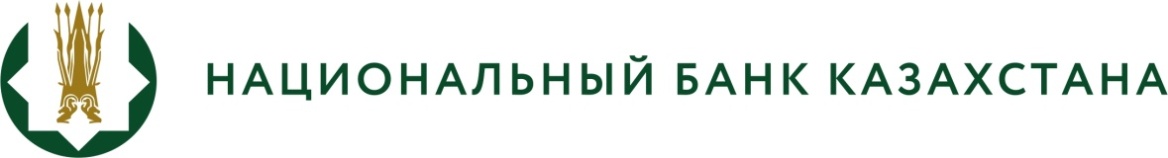 «Қазақстан Республикасы Ұлттық Банкі Басқармасының кейбір қаулыларына сақтандыру нарығына қатысушылардың есептілікті ұсыну мәселелері бойынша өзгерістер енгізу туралы» Қазақстан Ұлттық Банкінің Басқармасы қаулысының жобасынын әзірлеу туралыБАСПАСӨЗ-РЕЛИЗІ2023 ж. 17 қазан                                                                                         Астана қ.	Қазақстан Ұлттық Банкі "Қазақстан Республикасы Ұлттық Банкі Басқармасының кейбір қаулыларына сақтандыру нарығына қатысушылардың есептілікті ұсыну мәселелері бойынша өзгерістер енгізу туралы" Қазақстан Республикасының Ұлттық Банкі Басқармасы қаулысының жобасын (бұдан әрі – қаулы жобасы) әзірлеу туралы хабарлайды.Қаулы жобасы Қазақстан Республикасының нормативтік құқықтық актілеріне жүргізілген құқықтық мониторинг шеңберінде нормаларды жетілдіру және ҚР бейрезидент-сақтандыру (қайта сақтандыру) ұйымдары филиалдарының есептілік нысандарын, ҚР бейрезидент-сақтандыру (қайта сақтандыру) ұйымдары филиалдарының және ҚР бейрезидент исламдық сақтандыру (қайта сақтандыру) ұйымдары филиалдарының пруденциялық нормативтерді орындауы туралы есептілікті және оларды ұсыну қағидаларын өзектендіру мақсатында әзірленді.Қаулы жобасының толық мәтінімен ашық нормативтік құқықтық актілердің ресми интернет-порталында танысуға болады: https://legalacts.egov.kz/npa/view?id=14752905.Толығырақ ақпаратты БАҚ өкілдері мына телефон бойынша алуына болады:+7 (7172) 775 205e-mail: press@nationalbank.kzwww.nationalbank.kz